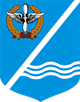 МЕСТНАЯ АДМИНИСТРАЦИЯКАЧИНСКОГО МУНИЦИПАЛЬНОГО ОКРУГАПОСТАНОВЛЕНИЕ№ 179-МА         В соответствии с законами города Севастополя от 29.12.2016 № 314-ЗС «О наделении органов местного самоуправления в городе Севастополе отдельными государственными полномочиями города Севастополя», от 03.06.2014 № 17-ЗС «Об установлении границ и статусе муниципальных образований в городе Севастополе», постановлением Правительства Севастополя от 03.11.2017 № 844-ПП «Об утверждении Правил благоустройства территории города Севастополя», Уставом внутригородского муниципального образования города Севастополя Качинский муниципальный округ, утвержденного решением Совета Качинского муниципального округа от 19.03.2015 № 13,  Положением о местной администрации внутригородского муниципального образования города Севастополя Качинский муниципальный округ, утверждённого Решением Совета Качинского муниципального округа от 13.05.2015 № 14, местная администрация Качинского муниципального округаПОСТАНОВЛЯЕТ:Приложение № 1 к постановлению местной администрации Качинского МО от 10.09.2019 № 120-МА «Об утверждении перечня мест  обустройства площадок для установки контейнеров для сбора твердых коммунальных отходов  на территории ВМО Качинский МО» изложить в новой редакции согласно приложение № 1 к данному постановлению.Приложение № 2 к постановлению местной администрации Качинского МО от 10.09.2019 № 120-МА «Об утверждении перечня мест  обустройства площадок для установки контейнеров для сбора твердых коммунальных отходов  на территории ВМО Качинский МО» изложить в новой редакции согласно приложение № 2 к данному постановлению.Обнародовать настоящее постановление на  информационных стендах Качинского муниципального округа и разместить на официальном сайте Качинского муниципального округа.Настоящее Постановление вступает в силу с момента его издания.Контроль за исполнением настоящего постановления оставляю за собой.    Приложение № 1к постановлению местной администрации Качинского муниципального округаот 13.12. 2019 №  179-МАПЕРЕЧЕНЬмест  обустройства площадок для установки контейнеров для сбора твердых коммунальных отходов на территории ВМО Качинский МО  Глава ВМО Качинский МО, исполняющий полномочия председателя Совета,Глава местной администрации		                                           Н.М. Герасим13 декабря 2019 годапгт.КачаО внесении изменений в постановление местной администрации Качинского МО от 10.09.2019 № 120-МА «Об утверждении перечня мест  обустройства площадок для установки контейнеров для сбора твердых коммунальных отходов  на территории ВМО Качинский МО»  О внесении изменений в постановление местной администрации Качинского МО от 10.09.2019 № 120-МА «Об утверждении перечня мест  обустройства площадок для установки контейнеров для сбора твердых коммунальных отходов  на территории ВМО Качинский МО»  Глава ВМО Качинский МО, исполняющий полномочия председателя Совета,Глава местной администрацииН.М. Герасим№Адрес размещенияВиды работКоличество (шт.)Тип1.с.Вишневое, ул. Новая в районе дома 7обустройство площадки для установки контейнеров для сбора ТКО1Площадка на 4 контейнера2.п. Кача, ул. Кожедуба, в районе дома 25обустройство площадки для установки контейнеров для сбора ТКО1Площадка на 3 контейнера3.п. Кача, ул. Кожедуба, в районе дома 25обустройство площадки для установки контейнеров для сбора ТКО1Площадка под бункер ТБО4.с. Орловка, ул. Приморская, в районе дома 78обустройство площадки для установки контейнеров для сбора ТКО1Площадка на 3 контейнера5.с. Полюшко, по объездной дороге, между улиц Виноградная и Сумскаядополнительное обустройство площадки для установки контейнеров для сбора ТКО на ранее обустроенное бетонное основание1Площадка на 4 контейнера6.с. Полюшко, ул. Солнечная, в районе дома 32обустройство площадки для установки контейнеров для сбора ТКО1Площадка на 3 контейнера7.с. Полюшко, ул. Молодежная, в районе дома 5обустройство площадки для установки контейнеров для сбора ТКО1Площадка на 3 контейнера8.с. Полюшко, ул. Тупик Зеленый, д. 4 в районе общественного туалетаобустройство площадки для установки контейнеров для сбора ТКО1Площадка на 3 контейнера9.с. Осипенко, ул. Землянского, в р-не общественного туалетаобустройство площадки для установки контейнеров для сбора ТКО1Площадка на 3 контейнера10.с. Полюшко, ул. Колосистая, в р-не зерносклада и д. 17обустройство площадки для установки контейнеров для сбора ТКО1Площадка на 3 контейнера11.Кладбище п. Кача (общественное) новоеобустройство площадки для установки контейнеров для сбора ТКО1Площадка под бункер ТБО12.Кладбище п. Кача (общественное) староеобустройство площадки для установки контейнеров для сбора ТКО1Площадка под бункер ТБО13.Кладбище с. Орловка (общественное) обустройство площадки для установки контейнеров для сбора ТКО1Площадка под бункер ТБО14.Кладбище с. Орловка (мусульманское) обустройство площадки для установки контейнеров для сбора ТКО1Площадка под бункер ТБО15.Кладбище с. Андреевка (общественное) обустройство площадки для установки контейнеров для сбора ТКО1Площадка под бункер ТБО